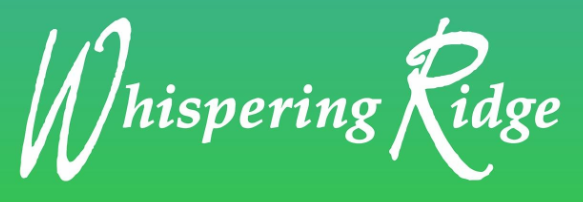 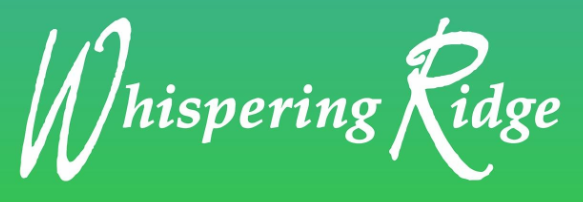 Course: 	Whispering Ridge Golf Course 	1355 Brawley Road, Whitby (905) 428-6321Time: 	Registration 7:30 – 8:45 a.m.Shot-gun Start 9.00 a.m.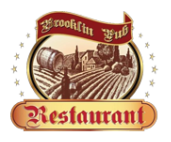 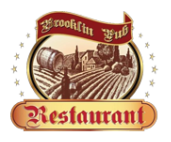 Lunch: 	The Brooklin Pub 2:00 p.m.	15 Baldwin Street, Whitby (Brooklin) (905) 425-3055Menu:	Banquet Burger or Beef Dip (au jus) or Club Wrap or Chicken Pot Pie served with fries.  (Click here to view full menu)Fee: 	$100.00 includes Golf, Cart and Lunch ($65.00 for Whispering Ridge Members)	$75.00 includes Golf and Cart	$25.00 Lunch onlyPrizes:	Closest to the rope, closest to the hole (3 different age groups), closest to the curling broom, longest putt, 50/50 draw and much, much more.Donations:	Prizes and/or monetary donations will be graciously accepted. Contact Leonard Franssen: lfrans1661@rogers.com (905) 447-6163 to donate.FIRST 72 GOLFERS WHO REGISTER & PAY – WILL PLAY(Register as a Single, Twosome, Threesome or Foursome)Please enter player information below and select one meal option and entry fee for each player:Player 1:      	Tel:      	Email:      		Fee:			Player 2:      	Tel:      	Email:      		Fee:			Player 3:      	Tel:      	Email:      		Fee:			Player 4:       	Tel:      	Email:      		Fee:			Sponsor a Hole:  $50.00 with sponsor provided signage or $75.00 if WSMCC provides signage: 		Fee:			Please enter total payment amount:	$0.00